Application form 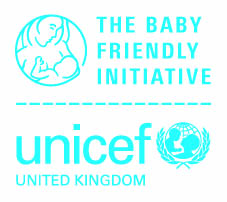 Stage 1 assessment Maternity IntroductionThank you for submitting this information for your Stage 1 assessment. The aim of this process is for us to be able to review the plans you have made for implementing the standards and to give you some feedback on these plans. The information that you give us will help us to guide you as you progress through the assessment stages. Please provide information which is as full as possible in relation to each section.Additional documents we will needThe information provided in each section of this application form needs to be supported by certain documents. These are mentioned in the relevant section and included in a checklist at the end of the form. When arranging an assessment date, we will also send you a booking form which needs to be completed for payment for this assessment, and we will request some further background information via email for your organisation.What do I do once I am ready to submit?Please contact the Baby Friendly office to arrange an assessment date, and we will confirm who your assessor will be. You will need to send a copy of this form and related documents by email to bfi@unicef.org.uk at least two weeks before the assessment date. DeclarationThe application form should be signed by the Head of Service who will confirm agreement with the submission and the information provided. To help you to complete this form, please refer to the Guidance notes for Stage 1 assessment , which provides guidance on the information required for each section.We care about keeping your data safe; for more information about Unicef UK’s privacy policy please visit unicef.org.uk/legal/cookies-and-privacy-policy/  1.1 	The infant feeding policy Please submit a copy of your policy with this form.1.2	Commitment to adhere to the policyPlease tick all that apply. Please attach signed commitment from all relevant managers (see signature page 1)1.3	Orientation of new staff of the policyPlease tell us about how you orientate new staff to the policy (add new rows if needed)1.4	Other policies and guidelinesPlease tell us about any additional policies and guidelines which relate to the standards (add new rows if needed) Please submit a copy of all listed guidelines with this form.Please tell us about your training plans.2.1	Training curricula Please attach a copy/copies of the curriculum/a for all categories/grades of staff.2.2	Training programmePlease tell us about the training provided for each group of staff, describing what form this education takes, i.e. how many hours are provided and how the training is delivered in relation to each category/grade of staff, including doctors (add new rows if needed).Please tell us about how staff involved in the provision of the training programme are trained and supervised.2.3	Mechanism for ensuring staff attendancePlease tell us about the mechanism/s for allocating staff to attend the education programme and ensuring that they do so (e.g. attendance indicated on ward roster, non-attendees followed up)2.4	Training recordsPlease tell us how records are maintained of staff’s attendance at / completion of the individual elements of the training package (e.g. computerised records) and by whom they are maintained.3.1	The Baby Friendly leadPlease tell us about the Baby Friendly lead role:Tools to support the implementation of the standards3.2.1	Information for pregnant womenPlease tell us about how pregnant women are offered a discussion/information, for example, as part of routine midwifery care, via a parent education class, peer supporter contact and whether it happens at a specified gestation. Please attach a copy of all documentation used.3.2.2	Antenatal parent education classesPlease tell us about any antenatal parent education classes provided for mothers to be (+/- partners) Please supply a written outline for each different type of class.3.2.3	Information and care for mothers and familiesPlease tell us about how information and care is provided for mothers according to individual need. For example, it would be helpful to tell us which members of staff are involved, whether aspects of care are carried out at specified times, in groups or individually, in hospital or at home, via dvd etc. Please describe how care is documented. Please attach a copy of all documentation used.3.2.4	Assessment of the effectiveness of breastfeedingPlease tell us about the process for assessing the effectiveness of breastfeeding Please attach a copy of all documentation used 3.2.5	Written information and other materials for mothersPlease tell us about the written information for parents and other materials used to support the standards. Include details of leaflets etc. which are given only to certain groups of mothers, for example those with babies in the neonatal unit. Please attach a copy of any paper-based materials used (e.g. leaflets, posters)3.3	Mechanism for auditing practicePlease tell us about your audit programme.3.4	Data collection Please complete your latest infant feeding statistics along with other background information via email when requested.Please tell us about your system for obtaining feedback from mothers and how you address relevant complaints3.5	Support for mothers including collaborative working and an appropriate referral pathway3.5.1	Support for mothers Please tell us about the support available locally for mothers (add new rows if needed) Please attach any written information given to mothers about the services providedPlease tell us how you ensure that the information provided for mothers on the support available to them and of how they may access this support, is kept up to date:3.5.2	Collaborative working Please tell us about the other disciplines and services that you collaborate with, including how this is formalised where appropriate and outcomes monitored4.1	Adherence to the International Code of Marketing of Breastmilk SubstitutesPlease tell us about the planned mechanism to ensure that there is no advertising. Please attach signed commitment from the Head of Service (see signature page 2)4.2	Full payment for infant feeding suppliesPlease complete the grid below to confirm that all infant feeding supplies are paid for in full (i.e. without subsidy or discount from the manufacturer or distributor): Please attach a copy of a recent purchase order or invoice as evidence of proof of purchase for each item. Signature page 1 – Stage 1 assessment - ManagersEach member of the management team is expected to take responsibility for ensuring that the standards are implemented in their area. At Stage 2 each manager will be asked about how they do this. At Stage 1 assessment we ask that managers confirm they are committed to implementing the policy in their area.  Please obtain signatures from each relevant manager and copy this page if more boxes are needed. Signature page 2 – Stage 1 assessment – Head of ServiceThe Head of Service is asked to confirm adherence to the International Code of Marketing of Breastmilk Substitutes and sign the declaration below for this application form.Submission checklist for Baby Friendly leadsStage 1 assessment – maternityFinally, prior to submitting this application form for assessment, it is important to make sure that the facility is adequately prepared in order to make sure of having the best possible chance of meeting all of the standards and avoid as far as possible the need for follow up. Completing the following checklist will help make sure you are as well prepared as possible. Before submitting, have you:Made sure that all of your documents address the relevant Baby Friendly standards – check the Guide to the Baby Friendly Standards Made sure that the policy and any guidelines you submit are the most up to date produced by your facilityMade sure that you have checked the policy against the most up to date version on the websiteChecked the prevention/management of hypoglycaemia guidelines against the guidance document Checked the curriculum/a against the checklist in the guidance document Please submit an electronic copy of this form and supporting documents to bfi@unicef.org.uk  Checklist of documents to be submitted with this formHospital/Trust name:Contact name, email & telephone: Assessment date(s):Section 1 – Policies and guidelinesFor office useCriteriaFor office use The policy is accompanied by written commitment to adhere to the policy signed by relevant managers including:Antenatal servicesLabour wardPostnatal ward/sNNUCommunityOthers – please listCategory/grade of staffHow they are informedHow soon after of employment startsHow completed orientation is recordedFor office use Title of documentFor office use Section 2 - Staff educationFor office useCategory/grade of staffClassroom/ theoretical educationSupervised practical skills reviews (if relevant)Additional methods e.g. workbooks, e-learningTimescale for completion of full programmeual updatesFor office useTraining typeCarried out by Training receivedFor office useClassroom based trainingPractical Skills ReviewsOtherFor office useFor office useSection 3 – Processes for implementing, auditing and evaluating the standardsFor office useSummary of roles and responsibilitiesHours worked Support provided for the lead (by key workers for example)Line management arrangementsFor office useDescribe the mechanism/s by which pregnant women have the opportunity to have a discussion about feeding and caring for their baby and are encouraged to develop a positive relationship with their growing babyPercentage of mothers who have antenatal care from other Trusts (approx.)List documentation used to support information giving (e.g. guidance sheet, written record)Class title/typeProvided forFor office useFor office useMothers are enabled to have skin to skin contact and offer their baby the first feed in skin contactMothers are supported to breastfeed according to their individual need. Unnecessary supplements are avoided.Mothers with a baby on the neonatal unit are supported to express their breastmilk including:Expressing early (ideally within 2 hours of the birth)Expressing frequently and effectivelyMothers who have chosen to formula feed are enabled to do so as safely as possibleMothers are supported to have a close and loving relationship with their babyMothers are supported to keep babies safe when they are asleep (advisory, see Guidance)List documentation used to support information giving (e.g. guidance sheet, written record)Main languages spoken (other than English) and what information/support is availableFor office useDescribe the mechanism/s by which mothers are offered  information about how to recognise effective feedsDescribe the mechanism by which the feeding assessments are carried out and care planned where necessaryList the documentation used to support this standardType of material (e.g. leaflet, poster, app, DVD)Name/titleWhen givenFree from advertising of infant formula, bottles, teats and dummies (/ )For office useFor office usePlease confirm that the Unicef audit tool for staff and mothers will be used, and that the supplement audit will be carried out as suggested (see Supplementation guidance)Yes/NoWho will be carrying out the audit and how will they be trainedDescribe the planned frequency and numbers to be audited For office useFeedbackComplaintsType of supportName/details of serviceAvailability for mothers, (number of groups etc)Provided by/in collaboration withHow mothers are informed or referredOngoing midwifery supportN/AN/AN/ATelephone helpline/sAdditional support e.g.Breastfeeding groupsPeer supportSpecialist support with difficult challengesParenting supportOther For office useFor office useFor office useFor office useFor office useFor office useDiscipline/serviceService provided and how this is organisedOutcomeFor office useFor office useFor office useSection 4 – The International Code of Marketing of Breastmilk SubstitutesItem If any products listed are not used in the facility, please enter N/ATick to confirm thatfull price is paid ()First Infant formulas e.g SMA, Cow and Gate, Aptamil etcTeatsPreterm / low birth weight formula e.g SMA gold prem, Nutriprem 1 and 2Breastmilk fortifier e.g Nutriprem human milk fortifier, SMA gold prem breast milk fortifier, Neokare mothers milk fortifier, Prolacta humavantSterilised water (in bottles supplied by formula companies)Specialist formulas e.g infitrini, monogen, afamino, nutrmigen, neocatePlease specify which brand/s of infant formula are provided:Please specify which brand/s of infant formula are provided:For office useStandard 1 – Have written policies and guidelines to support the standardsName of ward/area:I confirm that it is my intention to ensure that all staff working in this area are adequately trained to implement the infant feeding policyimplementation of the policy is audited regularly and action taken to improve practice when this falls below the standard required by the policyI confirm that it is my intention to ensure that all staff working in this area are adequately trained to implement the infant feeding policyimplementation of the policy is audited regularly and action taken to improve practice when this falls below the standard required by the policyI confirm that it is my intention to ensure that all staff working in this area are adequately trained to implement the infant feeding policyimplementation of the policy is audited regularly and action taken to improve practice when this falls below the standard required by the policyI confirm that it is my intention to ensure that all staff working in this area are adequately trained to implement the infant feeding policyimplementation of the policy is audited regularly and action taken to improve practice when this falls below the standard required by the policyName:b title:Signed:Date:Name of ward/area:I confirm that it is my intention to ensure that all staff working in this area are adequately trained to implement the infant feeding policyimplementation of the policy is audited regularly and action taken to improve practice when this falls below the standard required by the policyI confirm that it is my intention to ensure that all staff working in this area are adequately trained to implement the infant feeding policyimplementation of the policy is audited regularly and action taken to improve practice when this falls below the standard required by the policyI confirm that it is my intention to ensure that all staff working in this area are adequately trained to implement the infant feeding policyimplementation of the policy is audited regularly and action taken to improve practice when this falls below the standard required by the policyI confirm that it is my intention to ensure that all staff working in this area are adequately trained to implement the infant feeding policyimplementation of the policy is audited regularly and action taken to improve practice when this falls below the standard required by the policyName:b title:Signed:Date:Name of ward/area:I confirm that it is my intention to ensure that all staff working in this area are adequately trained to implement the infant feeding policyimplementation of the policy is audited regularly and action taken to improve practice when this falls below the standard required by the policyI confirm that it is my intention to ensure that all staff working in this area are adequately trained to implement the infant feeding policyimplementation of the policy is audited regularly and action taken to improve practice when this falls below the standard required by the policyI confirm that it is my intention to ensure that all staff working in this area are adequately trained to implement the infant feeding policyimplementation of the policy is audited regularly and action taken to improve practice when this falls below the standard required by the policyI confirm that it is my intention to ensure that all staff working in this area are adequately trained to implement the infant feeding policyimplementation of the policy is audited regularly and action taken to improve practice when this falls below the standard required by the policyName:Job title:Signed:Date:Declaration by Head of ServiceStandard 4 – Ensure that there is no promotion of breastmilk substitutes, bottles, teats or dummies in any part of the facility or by any of the staffName of facility:I confirm that we will fully implement the International Code of Breastmilk Substitutes (and subsequent relevant WHA resolutions)I confirm that the information in this application form is accurate, to the best of my knowledgeI confirm that we will fully implement the International Code of Breastmilk Substitutes (and subsequent relevant WHA resolutions)I confirm that the information in this application form is accurate, to the best of my knowledgeI confirm that we will fully implement the International Code of Breastmilk Substitutes (and subsequent relevant WHA resolutions)I confirm that the information in this application form is accurate, to the best of my knowledgeI confirm that we will fully implement the International Code of Breastmilk Substitutes (and subsequent relevant WHA resolutions)I confirm that the information in this application form is accurate, to the best of my knowledgeName:b title:Signed:Date:SectionDocument1.1The infant feeding policy1.2Signed commitments to upholding the policy (see signature pages)1.4Relevant guidelines to include prevention/management of hypoglycaemia guideline and management of the reluctant feeder guideline2.1Training curricula for staff education3.2.1Antenatal conversation guidance sheet if used and documentation3.2.2Relevant antenatal parent education class outlines3.2.3Postnatal information and support sheet if used and documentation3.2.4Written information for mothers regarding recognition of effective milk transfer3.2.4Breastfeeding assessment tool3.2.5Copies of all written information provided for pregnant women and new mothers3.4Latest infant feeding statistics (via email with other background information)3.5Written information for mothers about services provided4.1Confirmation of full compliance with the International Code (see signature pages)4.2Proof of purchase of infant formulae, breastmilk fortifier, sterile water and teats